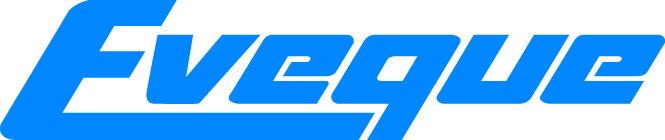 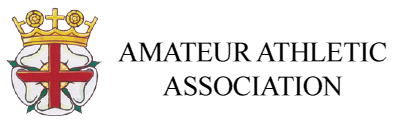 CONGRATULATIONS!This is to certify thatParticipated in the World Marathon Challenge 2015‘An International Simultaneous Relay’SIGNED _______________________________________PROUDLY SUPPORTED BY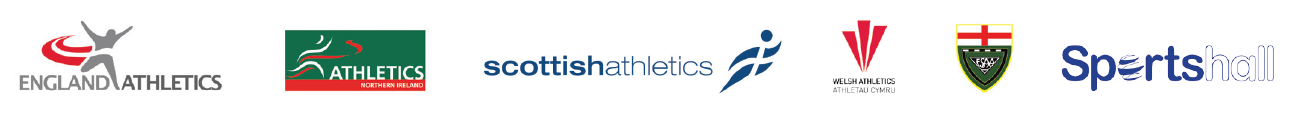 